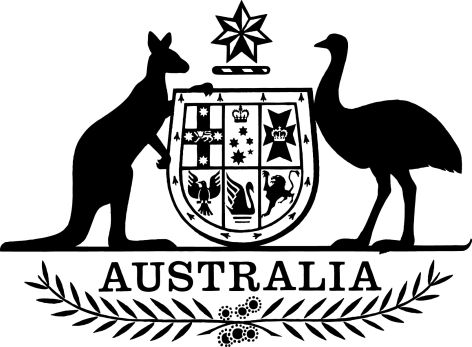 Defence Home Ownership Assistance Scheme (Average House Price and Median Interest Rate) Amendment Determination 2015I, John William Geering, delegate of the Minister for Defence, make the following determination.Dated				16 June 2015John William GeeringDirector General People Policy and Employment ConditionsDepartment of DefenceContents1	Name	12	Commencement	13	Authority	14	Schedules	1Schedule 1—Amendments	2Defence Home Ownership Assistance Scheme (Average House Price and Median Interest Rate) Determination 2008 (Federal Register of Legislative Instruments No. F2008L04536 as amended)	2Schedule 2—Repeals	3Defence Home Ownership Assistance Scheme (Average House Price and Median Interest Rate) Determination 2008 (Federal Register of Legislative Instruments No. F2008L02320)	31  Name		This is the Defence Home Ownership Assistance Scheme (Average House Price and Median Interest Rate) Amendment Determination 2015.2  Commencement	(1)	Each provision of this instrument specified in column 1 of the table commences, or is taken to have commenced, in accordance with column 2 of the table. Any other statement in column 2 has effect according to its terms.Note: 	This table relates only to the provisions of this instrument as originally made. It will not be amended to deal with any later amendments of this instrument.	(2)	Any information in column 3 of the table is not part of this instrument. Information may be inserted in this column, or information in it may be edited, in any published version of this instrument.3  Authority		This instrument is made under subsection 52(1) of the Defence Home Ownership Assistance Scheme Act 2008.4  Schedules		Each instrument that is specified in a Schedule to this instrument is amended or repealed as set out in the applicable items in the Schedule concerned, and any other item in a Schedule to this instrument has effect according to its terms.Schedule 1—AmendmentsDefence Home Ownership Assistance Scheme (Average House Price and Median Interest Rate) Determination 2008 (Federal Register of Legislative Instruments No. F2008L04536 as amended)1  Section 4 (at the end of the table)Add:Schedule 2—RepealsDefence Home Ownership Assistance Scheme (Average House Price and Median Interest Rate) Determination 2008 (Federal Register of Legislative Instruments No. F2008L02320)1  The whole of the DeterminationRepeal the Determination.Commencement informationCommencement informationCommencement informationColumn 1Column 2Column 3ProvisionsCommencementDate/Details1.  The whole of this instrument1 July 2015.1 July 201582015–2016$609 518